Connections:
Canadian Coins–Did You Know?Look for examples of some of these coins in your piggy bank.
Did you find any of the special coins?
Design a coin of your choice to honour or celebrate a special event.
Explain why you chose the design you did.Toonie (2 dollars)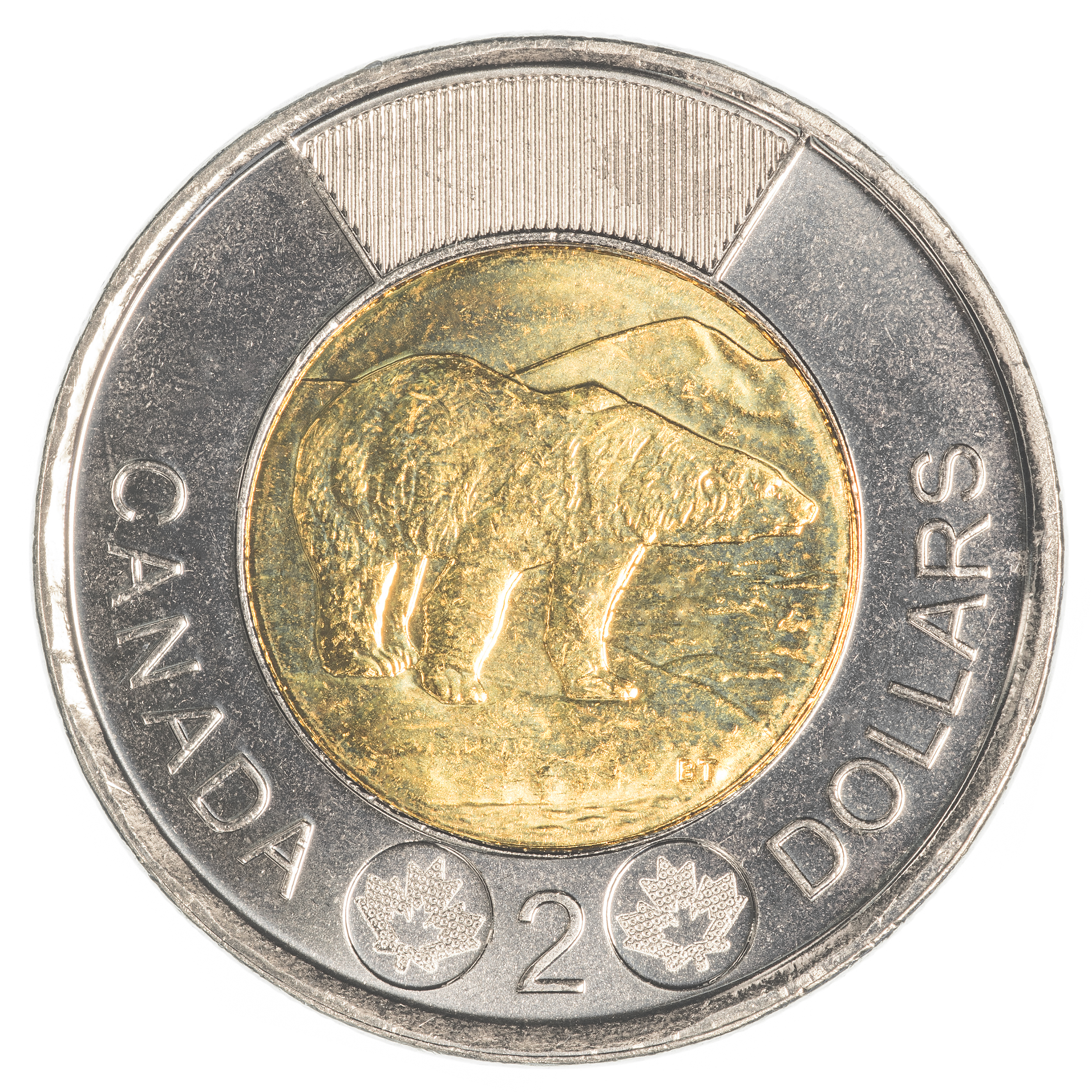 − replaced paper $2 bill in 1996− a two-colour coin− picture of polar bear− issued special toonie in 2008 to recognize the 400th anniversary of Quebec CityLoonie (1 dollar)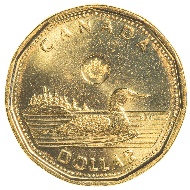 − replaced paper $1 bill
 in 1987− picture of a loon, the national bird of Canada− issued special loonie in 2005 to honour Terry FoxQuarter (25 cents)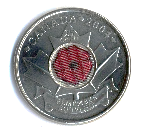 − worth one quarter of a dollar− picture of a caribou, one of Canada’s most recognizable animals− issued poppy quarter in 
2004 in honour of Remembrance DayDime (10 cents)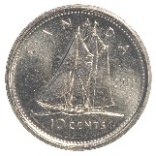 − smallest coin by size− has picture of a famous Canadian sailboat, the Bluenose− issued special dime in 2001 to honour the millions of Canadians who volunteer to help othersNickel (5 cents)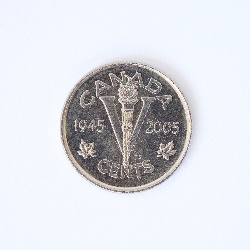 − was originally made from nickel− has picture of a beaver, an official symbol of Canada− issued Victory nickel in 2005 to remember 60 years since end of World War IIPenny (1 cent)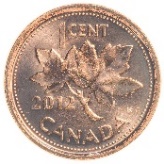 − stopped being used in 2013− cost more than 1 cent to make − picture of maple leaves− until 1996, the penny had 
12 sides so it was easier for people with vision problems to identify it